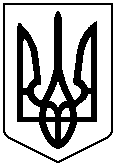 УКРАЇНАЧЕРНІВЕЦЬКА ОБЛАСНА ДЕРЖАВНА АДМІНІСТРАЦІЯЧЕРНІВЕЦЬКА ОБЛАСНА ВІЙСЬКОВА АДМІНІСТРАЦІЯ                  ДЕПАРТАМЕНТ ОСВІТИ І НАУКИвул. М. Грушевського, 1, м. Чернівці, 58002, тел. (0372) 55-29-66, факс 57-32-84,  Е-mail: doncv@ukr.net   Код ЄДРПОУ 3930133728.06.2023 № 01-34/1437                                 На № ____________від __________Керівникам органів управління у сфері освіти територіальних громад Керівникам закладів освіти обласного підпорядкуванняКерівникам закладів професійної (професійно-технічної), фахової передвищої та вищої освіти Відповідно до листа Міністерства у справах ветеранів України від 21 червня 2023 року № 5572/1.5/5.1-23 Департамент освіти і науки обласної державної адміністрації (обласної військової адміністрації) повідомляємо про наступне.На виконання пункту 9 Порядку організації та здійснення загальновійськової підготовки громадян України до національного спротиву, затвердженого постановою Кабінету Міністрів України від 29 грудня 2021 року № 1443 (із змінами, внесеними згідно з Постановою Кабінету Міністрів України від 16 грудня 2023 р. № 1399), Мінветеранів працює над впровадженням Програми підвищення кваліфікації кадрового потенціалу з числа ветеранів війни за напрямом початкова військова підготовка в системі освіти (далі - Програма) шляхом організації курсів підвищення кваліфікації для педагогічних працівників з числа ветеранів війни, які викладають предмет “Захист України” у закладах загальної середньої та професійної (професійно-технічної) освіти.Курси підвищення кваліфікації для зазначеної категорії педагогічних працівників планується провести з 4 по 11 вересня 2023 на базі Національного університету оборони України імені Івана Черняховського за участі науково- педагогічних працівників Кіровоградського обласного інституту післядипломної педагогічної освіти імені Василя Сухомлинського.Витрати на проживання та навчання здійснюється за рахунок коштів бюджетної програми Міністерства у справах ветеранів України на 2023 рік, проїзд – за рахунок сторони, що відряджає. Кількість місць обмежена.Враховуючи вищезазначене, просимо до 10 липня 2023 року надати кандидатури педагогічних працівників, з числа ветеранів війни, які будуть залучені до навчання на курсах підвищення кваліфікації з предмету «Захист України» за формою: https://forms.gle/ngsAH9ttC6tpygsZ8 Про відібраних учасників буде повідомлено додатково.Т. в. о. директора Департаменту 					Оксана ГРИНЮКОлена Раца (0372) 55 18 16